การจัดการความรู้ (KM)การจัดการความรู้ (KM)การจัดการความรู้ (KM)การจัดการความรู้ (KM)One-Point Lesson (ความรู้เฉพาะเรื่อง)One-Point Lesson (ความรู้เฉพาะเรื่อง)One-Point Lesson (ความรู้เฉพาะเรื่อง)One-Point Lesson (ความรู้เฉพาะเรื่อง)One-Point Lesson (ความรู้เฉพาะเรื่อง)One-Point Lesson (ความรู้เฉพาะเรื่อง)One-Point Lesson (ความรู้เฉพาะเรื่อง)One-Point Lesson (ความรู้เฉพาะเรื่อง)One-Point Lesson (ความรู้เฉพาะเรื่อง)One-Point Lesson (ความรู้เฉพาะเรื่อง)One-Point Lesson (ความรู้เฉพาะเรื่อง)One-Point Lesson (ความรู้เฉพาะเรื่อง)One-Point Lesson (ความรู้เฉพาะเรื่อง)หัวเรื่องการคำนวณค่า K ในงานก่อสร้างการคำนวณค่า K ในงานก่อสร้างการคำนวณค่า K ในงานก่อสร้างการคำนวณค่า K ในงานก่อสร้างการคำนวณค่า K ในงานก่อสร้างการคำนวณค่า K ในงานก่อสร้างการคำนวณค่า K ในงานก่อสร้างการคำนวณค่า K ในงานก่อสร้างการคำนวณค่า K ในงานก่อสร้างการคำนวณค่า K ในงานก่อสร้างการคำนวณค่า K ในงานก่อสร้างเลขที่เอกสารเลขที่เอกสาร9/579/579/57หัวเรื่องการคำนวณค่า K ในงานก่อสร้างการคำนวณค่า K ในงานก่อสร้างการคำนวณค่า K ในงานก่อสร้างการคำนวณค่า K ในงานก่อสร้างการคำนวณค่า K ในงานก่อสร้างการคำนวณค่า K ในงานก่อสร้างการคำนวณค่า K ในงานก่อสร้างการคำนวณค่า K ในงานก่อสร้างการคำนวณค่า K ในงานก่อสร้างการคำนวณค่า K ในงานก่อสร้างการคำนวณค่า K ในงานก่อสร้างวันที่รายงานวันที่รายงาน26/12/5726/12/5726/12/57ประเภทความรู้พื้นฐานการแก้ไขปรับปรุงความยุ่งยาก /ปัญหาที่เกิดขึ้นความรู้พื้นฐานการแก้ไขปรับปรุงความยุ่งยาก /ปัญหาที่เกิดขึ้นความรู้พื้นฐานการแก้ไขปรับปรุงความยุ่งยาก /ปัญหาที่เกิดขึ้นความรู้พื้นฐานการแก้ไขปรับปรุงความยุ่งยาก /ปัญหาที่เกิดขึ้นความรู้พื้นฐานการแก้ไขปรับปรุงความยุ่งยาก /ปัญหาที่เกิดขึ้นความรู้พื้นฐานการแก้ไขปรับปรุงความยุ่งยาก /ปัญหาที่เกิดขึ้นความรู้พื้นฐานการแก้ไขปรับปรุงความยุ่งยาก /ปัญหาที่เกิดขึ้นความรู้พื้นฐานการแก้ไขปรับปรุงความยุ่งยาก /ปัญหาที่เกิดขึ้นหัวหน้ากลุ่มงานหัวหน้ากลุ่มงานหัวหน้ากลุ่มงานหัวหน้างานหัวหน้างานผู้จัดทำผู้จัดทำผู้จัดทำประเภทความรู้พื้นฐานการแก้ไขปรับปรุงความยุ่งยาก /ปัญหาที่เกิดขึ้นความรู้พื้นฐานการแก้ไขปรับปรุงความยุ่งยาก /ปัญหาที่เกิดขึ้นความรู้พื้นฐานการแก้ไขปรับปรุงความยุ่งยาก /ปัญหาที่เกิดขึ้นความรู้พื้นฐานการแก้ไขปรับปรุงความยุ่งยาก /ปัญหาที่เกิดขึ้นความรู้พื้นฐานการแก้ไขปรับปรุงความยุ่งยาก /ปัญหาที่เกิดขึ้นความรู้พื้นฐานการแก้ไขปรับปรุงความยุ่งยาก /ปัญหาที่เกิดขึ้นความรู้พื้นฐานการแก้ไขปรับปรุงความยุ่งยาก /ปัญหาที่เกิดขึ้นความรู้พื้นฐานการแก้ไขปรับปรุงความยุ่งยาก /ปัญหาที่เกิดขึ้นชูติมา วัฒนสุทธิชูติมา วัฒนสุทธิชูติมา วัฒนสุทธิชูติมา วัฒนสุทธิชูติมา วัฒนสุทธิศิริพงษ์ ธาดาชนะบวรศิริพงษ์ ธาดาชนะบวรศิริพงษ์ ธาดาชนะบวรหลักการและเหตุผล      ด้วยมติคณะรัฐมนตรี ว 109 เพื่อเป็นการช่วยเหลือสถานประกอบการก่อสร้างที่ได้รับความเดือดร้อนไม่สามารถประกอบกิจการต่อไปได้ในช่วงที่เกิดวิกฤตการขาดแคลนวัสดุก่อสร้างและมีราคาสูงขึ้น ตลอดจนเป็นการช่วยลดความเสี่ยงของผู้รับจ้างและป้องกันมิให้ผู้รับจ้างบวกราคาเผื่อการเปลี่ยนแปลงราคาวัสดุไว้ล่วงหน้าสูงเกินควรรวมทั้งเพื่อให้เกิดความเป็นธรรมต่อคู่สัญญาทั้งสองฝ่ายโดยมีเงื่อนไข หลักเกณฑ์ ประเภทงานก่อสร้าง สูตร และวิธีการคำนวณค่า K ในงานก่อสร้างที่ใช้สัญญาแบบปรับราคาได้วัตถุประสงค์เพื่อเป็นแนวทางในการการคำนวณค่า K ในงานก่อสร้างได้อย่างถูกต้องตามระเบียบพัสดุขั้นตอนการปฏิบัติงานตรวจสอบลักษณะงานที่ส่งแต่ละงวดว่า ควรจะใช้สูตรค่า K สูตรใด เพื่อให้สอดคล้องกับลักษณะงานที่กำหนดไว้ในมติ ค.ร.ม. ว 109กรอกแบบฟอร์มลงใน Worksheet ตามลำดับแบบฟอร์มที่ 1 สัญญาแบบจ่ายตามเนื้องานจริง ( Unit Price Contract )แบบฟอร์มที่ 2 สัญญาแบบเหมารวม ( Lump Sum )คำนวณค่า K โดยใช้เครื่องคำนวณเลข คำนวณตามสูตรที่กำหนดไว้ตามมติคณะรัฐมนตรี ว 109 หรือคำนวณโดยใช้โปรแกรมคอมพิวเตอร์ ตามที่คณะวิศวกรรมศาสตร์ จุฬาลงกรณ์มหาวิทยาลัยจัดทำขึ้นแทนค่าในสูตรโดยใช้ดัชนีราคาของกระทรวงพาณิชย์คำนวณโดยการหารให้เสร็จก่อน แล้วจึงนำผลลัพธ์คูณแต่ละขั้นตอนใช้ทศนิยม 3 ตำแหน่งโดยไม่ปัดเศษนำค่า K ที่ได้จะต้องหักด้วย 4 %  หรือเพิ่ม 4 %  ส่วนที่เกินคือส่วนที่ต้องจ่ายเงินเพิ่มหรือเรียกเงินคืน ( หากค่า K มีค่าอยู่ระหว่าง + /- 4 % ( 1.040 – 0.960 ) ก็ไม่ต้องจ่ายเงินชดเชยค่าก่อสร้างหรือเรียกเงินคืนตามคู่มือการตรวจสอบเงินชดเชยค่า K ในงานก่อสร้างของสำนักงบประมาณ )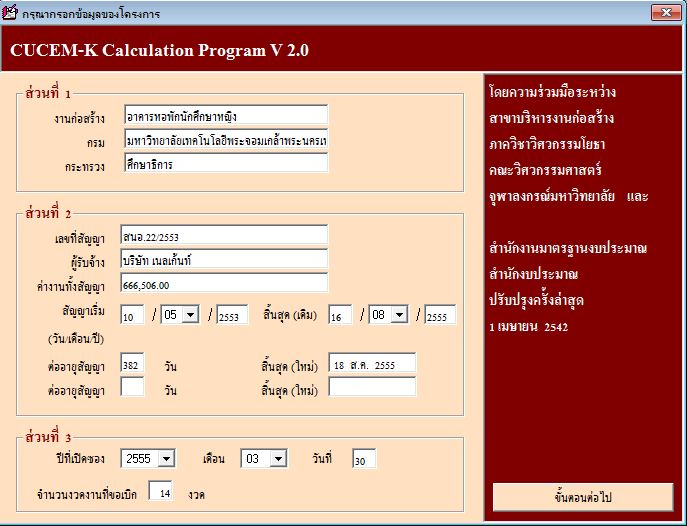 ประโยชน์ที่ได้รับ เพื่อให้ผู้ที่คำนวณค่า K  ในงานก่อสร้างสามารถคำนวณได้โดยไม่มีข้อผิดพลาดใดๆข้อควรระวัง1.จุดทศนิยมจากการคำนวณค่า K ในงานก่อสร้างกำหนดให้ใช้แค่ 3 จุดเท่านั้นถ้าเกินให้ปัดลงทั้งหมด2.ผู้คำนวณค่า K ในงานก่อสร้างควรตรวจสอบรายการที่ได้นำมาคิดค่า K ให้ละเอียดครบถ้วนก่อนคิดคำนวณ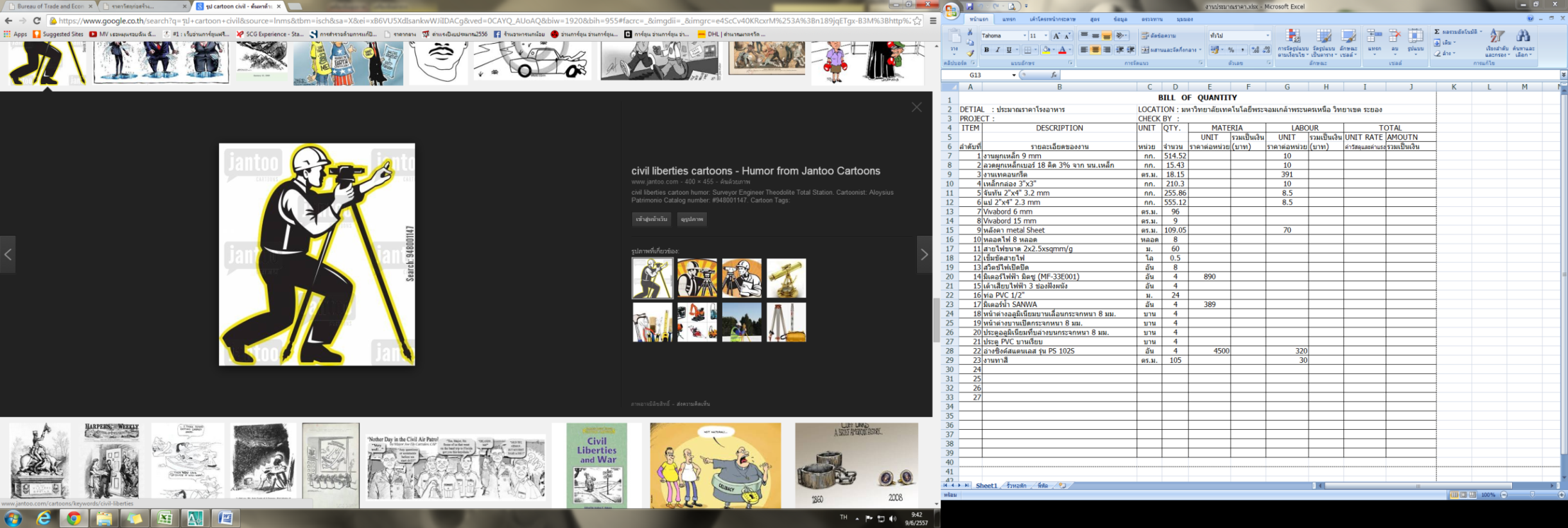 หลักการและเหตุผล      ด้วยมติคณะรัฐมนตรี ว 109 เพื่อเป็นการช่วยเหลือสถานประกอบการก่อสร้างที่ได้รับความเดือดร้อนไม่สามารถประกอบกิจการต่อไปได้ในช่วงที่เกิดวิกฤตการขาดแคลนวัสดุก่อสร้างและมีราคาสูงขึ้น ตลอดจนเป็นการช่วยลดความเสี่ยงของผู้รับจ้างและป้องกันมิให้ผู้รับจ้างบวกราคาเผื่อการเปลี่ยนแปลงราคาวัสดุไว้ล่วงหน้าสูงเกินควรรวมทั้งเพื่อให้เกิดความเป็นธรรมต่อคู่สัญญาทั้งสองฝ่ายโดยมีเงื่อนไข หลักเกณฑ์ ประเภทงานก่อสร้าง สูตร และวิธีการคำนวณค่า K ในงานก่อสร้างที่ใช้สัญญาแบบปรับราคาได้วัตถุประสงค์เพื่อเป็นแนวทางในการการคำนวณค่า K ในงานก่อสร้างได้อย่างถูกต้องตามระเบียบพัสดุขั้นตอนการปฏิบัติงานตรวจสอบลักษณะงานที่ส่งแต่ละงวดว่า ควรจะใช้สูตรค่า K สูตรใด เพื่อให้สอดคล้องกับลักษณะงานที่กำหนดไว้ในมติ ค.ร.ม. ว 109กรอกแบบฟอร์มลงใน Worksheet ตามลำดับแบบฟอร์มที่ 1 สัญญาแบบจ่ายตามเนื้องานจริง ( Unit Price Contract )แบบฟอร์มที่ 2 สัญญาแบบเหมารวม ( Lump Sum )คำนวณค่า K โดยใช้เครื่องคำนวณเลข คำนวณตามสูตรที่กำหนดไว้ตามมติคณะรัฐมนตรี ว 109 หรือคำนวณโดยใช้โปรแกรมคอมพิวเตอร์ ตามที่คณะวิศวกรรมศาสตร์ จุฬาลงกรณ์มหาวิทยาลัยจัดทำขึ้นแทนค่าในสูตรโดยใช้ดัชนีราคาของกระทรวงพาณิชย์คำนวณโดยการหารให้เสร็จก่อน แล้วจึงนำผลลัพธ์คูณแต่ละขั้นตอนใช้ทศนิยม 3 ตำแหน่งโดยไม่ปัดเศษนำค่า K ที่ได้จะต้องหักด้วย 4 %  หรือเพิ่ม 4 %  ส่วนที่เกินคือส่วนที่ต้องจ่ายเงินเพิ่มหรือเรียกเงินคืน ( หากค่า K มีค่าอยู่ระหว่าง + /- 4 % ( 1.040 – 0.960 ) ก็ไม่ต้องจ่ายเงินชดเชยค่าก่อสร้างหรือเรียกเงินคืนตามคู่มือการตรวจสอบเงินชดเชยค่า K ในงานก่อสร้างของสำนักงบประมาณ )ประโยชน์ที่ได้รับ เพื่อให้ผู้ที่คำนวณค่า K  ในงานก่อสร้างสามารถคำนวณได้โดยไม่มีข้อผิดพลาดใดๆข้อควรระวัง1.จุดทศนิยมจากการคำนวณค่า K ในงานก่อสร้างกำหนดให้ใช้แค่ 3 จุดเท่านั้นถ้าเกินให้ปัดลงทั้งหมด2.ผู้คำนวณค่า K ในงานก่อสร้างควรตรวจสอบรายการที่ได้นำมาคิดค่า K ให้ละเอียดครบถ้วนก่อนคิดคำนวณหลักการและเหตุผล      ด้วยมติคณะรัฐมนตรี ว 109 เพื่อเป็นการช่วยเหลือสถานประกอบการก่อสร้างที่ได้รับความเดือดร้อนไม่สามารถประกอบกิจการต่อไปได้ในช่วงที่เกิดวิกฤตการขาดแคลนวัสดุก่อสร้างและมีราคาสูงขึ้น ตลอดจนเป็นการช่วยลดความเสี่ยงของผู้รับจ้างและป้องกันมิให้ผู้รับจ้างบวกราคาเผื่อการเปลี่ยนแปลงราคาวัสดุไว้ล่วงหน้าสูงเกินควรรวมทั้งเพื่อให้เกิดความเป็นธรรมต่อคู่สัญญาทั้งสองฝ่ายโดยมีเงื่อนไข หลักเกณฑ์ ประเภทงานก่อสร้าง สูตร และวิธีการคำนวณค่า K ในงานก่อสร้างที่ใช้สัญญาแบบปรับราคาได้วัตถุประสงค์เพื่อเป็นแนวทางในการการคำนวณค่า K ในงานก่อสร้างได้อย่างถูกต้องตามระเบียบพัสดุขั้นตอนการปฏิบัติงานตรวจสอบลักษณะงานที่ส่งแต่ละงวดว่า ควรจะใช้สูตรค่า K สูตรใด เพื่อให้สอดคล้องกับลักษณะงานที่กำหนดไว้ในมติ ค.ร.ม. ว 109กรอกแบบฟอร์มลงใน Worksheet ตามลำดับแบบฟอร์มที่ 1 สัญญาแบบจ่ายตามเนื้องานจริง ( Unit Price Contract )แบบฟอร์มที่ 2 สัญญาแบบเหมารวม ( Lump Sum )คำนวณค่า K โดยใช้เครื่องคำนวณเลข คำนวณตามสูตรที่กำหนดไว้ตามมติคณะรัฐมนตรี ว 109 หรือคำนวณโดยใช้โปรแกรมคอมพิวเตอร์ ตามที่คณะวิศวกรรมศาสตร์ จุฬาลงกรณ์มหาวิทยาลัยจัดทำขึ้นแทนค่าในสูตรโดยใช้ดัชนีราคาของกระทรวงพาณิชย์คำนวณโดยการหารให้เสร็จก่อน แล้วจึงนำผลลัพธ์คูณแต่ละขั้นตอนใช้ทศนิยม 3 ตำแหน่งโดยไม่ปัดเศษนำค่า K ที่ได้จะต้องหักด้วย 4 %  หรือเพิ่ม 4 %  ส่วนที่เกินคือส่วนที่ต้องจ่ายเงินเพิ่มหรือเรียกเงินคืน ( หากค่า K มีค่าอยู่ระหว่าง + /- 4 % ( 1.040 – 0.960 ) ก็ไม่ต้องจ่ายเงินชดเชยค่าก่อสร้างหรือเรียกเงินคืนตามคู่มือการตรวจสอบเงินชดเชยค่า K ในงานก่อสร้างของสำนักงบประมาณ )ประโยชน์ที่ได้รับ เพื่อให้ผู้ที่คำนวณค่า K  ในงานก่อสร้างสามารถคำนวณได้โดยไม่มีข้อผิดพลาดใดๆข้อควรระวัง1.จุดทศนิยมจากการคำนวณค่า K ในงานก่อสร้างกำหนดให้ใช้แค่ 3 จุดเท่านั้นถ้าเกินให้ปัดลงทั้งหมด2.ผู้คำนวณค่า K ในงานก่อสร้างควรตรวจสอบรายการที่ได้นำมาคิดค่า K ให้ละเอียดครบถ้วนก่อนคิดคำนวณหลักการและเหตุผล      ด้วยมติคณะรัฐมนตรี ว 109 เพื่อเป็นการช่วยเหลือสถานประกอบการก่อสร้างที่ได้รับความเดือดร้อนไม่สามารถประกอบกิจการต่อไปได้ในช่วงที่เกิดวิกฤตการขาดแคลนวัสดุก่อสร้างและมีราคาสูงขึ้น ตลอดจนเป็นการช่วยลดความเสี่ยงของผู้รับจ้างและป้องกันมิให้ผู้รับจ้างบวกราคาเผื่อการเปลี่ยนแปลงราคาวัสดุไว้ล่วงหน้าสูงเกินควรรวมทั้งเพื่อให้เกิดความเป็นธรรมต่อคู่สัญญาทั้งสองฝ่ายโดยมีเงื่อนไข หลักเกณฑ์ ประเภทงานก่อสร้าง สูตร และวิธีการคำนวณค่า K ในงานก่อสร้างที่ใช้สัญญาแบบปรับราคาได้วัตถุประสงค์เพื่อเป็นแนวทางในการการคำนวณค่า K ในงานก่อสร้างได้อย่างถูกต้องตามระเบียบพัสดุขั้นตอนการปฏิบัติงานตรวจสอบลักษณะงานที่ส่งแต่ละงวดว่า ควรจะใช้สูตรค่า K สูตรใด เพื่อให้สอดคล้องกับลักษณะงานที่กำหนดไว้ในมติ ค.ร.ม. ว 109กรอกแบบฟอร์มลงใน Worksheet ตามลำดับแบบฟอร์มที่ 1 สัญญาแบบจ่ายตามเนื้องานจริง ( Unit Price Contract )แบบฟอร์มที่ 2 สัญญาแบบเหมารวม ( Lump Sum )คำนวณค่า K โดยใช้เครื่องคำนวณเลข คำนวณตามสูตรที่กำหนดไว้ตามมติคณะรัฐมนตรี ว 109 หรือคำนวณโดยใช้โปรแกรมคอมพิวเตอร์ ตามที่คณะวิศวกรรมศาสตร์ จุฬาลงกรณ์มหาวิทยาลัยจัดทำขึ้นแทนค่าในสูตรโดยใช้ดัชนีราคาของกระทรวงพาณิชย์คำนวณโดยการหารให้เสร็จก่อน แล้วจึงนำผลลัพธ์คูณแต่ละขั้นตอนใช้ทศนิยม 3 ตำแหน่งโดยไม่ปัดเศษนำค่า K ที่ได้จะต้องหักด้วย 4 %  หรือเพิ่ม 4 %  ส่วนที่เกินคือส่วนที่ต้องจ่ายเงินเพิ่มหรือเรียกเงินคืน ( หากค่า K มีค่าอยู่ระหว่าง + /- 4 % ( 1.040 – 0.960 ) ก็ไม่ต้องจ่ายเงินชดเชยค่าก่อสร้างหรือเรียกเงินคืนตามคู่มือการตรวจสอบเงินชดเชยค่า K ในงานก่อสร้างของสำนักงบประมาณ )ประโยชน์ที่ได้รับ เพื่อให้ผู้ที่คำนวณค่า K  ในงานก่อสร้างสามารถคำนวณได้โดยไม่มีข้อผิดพลาดใดๆข้อควรระวัง1.จุดทศนิยมจากการคำนวณค่า K ในงานก่อสร้างกำหนดให้ใช้แค่ 3 จุดเท่านั้นถ้าเกินให้ปัดลงทั้งหมด2.ผู้คำนวณค่า K ในงานก่อสร้างควรตรวจสอบรายการที่ได้นำมาคิดค่า K ให้ละเอียดครบถ้วนก่อนคิดคำนวณหลักการและเหตุผล      ด้วยมติคณะรัฐมนตรี ว 109 เพื่อเป็นการช่วยเหลือสถานประกอบการก่อสร้างที่ได้รับความเดือดร้อนไม่สามารถประกอบกิจการต่อไปได้ในช่วงที่เกิดวิกฤตการขาดแคลนวัสดุก่อสร้างและมีราคาสูงขึ้น ตลอดจนเป็นการช่วยลดความเสี่ยงของผู้รับจ้างและป้องกันมิให้ผู้รับจ้างบวกราคาเผื่อการเปลี่ยนแปลงราคาวัสดุไว้ล่วงหน้าสูงเกินควรรวมทั้งเพื่อให้เกิดความเป็นธรรมต่อคู่สัญญาทั้งสองฝ่ายโดยมีเงื่อนไข หลักเกณฑ์ ประเภทงานก่อสร้าง สูตร และวิธีการคำนวณค่า K ในงานก่อสร้างที่ใช้สัญญาแบบปรับราคาได้วัตถุประสงค์เพื่อเป็นแนวทางในการการคำนวณค่า K ในงานก่อสร้างได้อย่างถูกต้องตามระเบียบพัสดุขั้นตอนการปฏิบัติงานตรวจสอบลักษณะงานที่ส่งแต่ละงวดว่า ควรจะใช้สูตรค่า K สูตรใด เพื่อให้สอดคล้องกับลักษณะงานที่กำหนดไว้ในมติ ค.ร.ม. ว 109กรอกแบบฟอร์มลงใน Worksheet ตามลำดับแบบฟอร์มที่ 1 สัญญาแบบจ่ายตามเนื้องานจริง ( Unit Price Contract )แบบฟอร์มที่ 2 สัญญาแบบเหมารวม ( Lump Sum )คำนวณค่า K โดยใช้เครื่องคำนวณเลข คำนวณตามสูตรที่กำหนดไว้ตามมติคณะรัฐมนตรี ว 109 หรือคำนวณโดยใช้โปรแกรมคอมพิวเตอร์ ตามที่คณะวิศวกรรมศาสตร์ จุฬาลงกรณ์มหาวิทยาลัยจัดทำขึ้นแทนค่าในสูตรโดยใช้ดัชนีราคาของกระทรวงพาณิชย์คำนวณโดยการหารให้เสร็จก่อน แล้วจึงนำผลลัพธ์คูณแต่ละขั้นตอนใช้ทศนิยม 3 ตำแหน่งโดยไม่ปัดเศษนำค่า K ที่ได้จะต้องหักด้วย 4 %  หรือเพิ่ม 4 %  ส่วนที่เกินคือส่วนที่ต้องจ่ายเงินเพิ่มหรือเรียกเงินคืน ( หากค่า K มีค่าอยู่ระหว่าง + /- 4 % ( 1.040 – 0.960 ) ก็ไม่ต้องจ่ายเงินชดเชยค่าก่อสร้างหรือเรียกเงินคืนตามคู่มือการตรวจสอบเงินชดเชยค่า K ในงานก่อสร้างของสำนักงบประมาณ )ประโยชน์ที่ได้รับ เพื่อให้ผู้ที่คำนวณค่า K  ในงานก่อสร้างสามารถคำนวณได้โดยไม่มีข้อผิดพลาดใดๆข้อควรระวัง1.จุดทศนิยมจากการคำนวณค่า K ในงานก่อสร้างกำหนดให้ใช้แค่ 3 จุดเท่านั้นถ้าเกินให้ปัดลงทั้งหมด2.ผู้คำนวณค่า K ในงานก่อสร้างควรตรวจสอบรายการที่ได้นำมาคิดค่า K ให้ละเอียดครบถ้วนก่อนคิดคำนวณหลักการและเหตุผล      ด้วยมติคณะรัฐมนตรี ว 109 เพื่อเป็นการช่วยเหลือสถานประกอบการก่อสร้างที่ได้รับความเดือดร้อนไม่สามารถประกอบกิจการต่อไปได้ในช่วงที่เกิดวิกฤตการขาดแคลนวัสดุก่อสร้างและมีราคาสูงขึ้น ตลอดจนเป็นการช่วยลดความเสี่ยงของผู้รับจ้างและป้องกันมิให้ผู้รับจ้างบวกราคาเผื่อการเปลี่ยนแปลงราคาวัสดุไว้ล่วงหน้าสูงเกินควรรวมทั้งเพื่อให้เกิดความเป็นธรรมต่อคู่สัญญาทั้งสองฝ่ายโดยมีเงื่อนไข หลักเกณฑ์ ประเภทงานก่อสร้าง สูตร และวิธีการคำนวณค่า K ในงานก่อสร้างที่ใช้สัญญาแบบปรับราคาได้วัตถุประสงค์เพื่อเป็นแนวทางในการการคำนวณค่า K ในงานก่อสร้างได้อย่างถูกต้องตามระเบียบพัสดุขั้นตอนการปฏิบัติงานตรวจสอบลักษณะงานที่ส่งแต่ละงวดว่า ควรจะใช้สูตรค่า K สูตรใด เพื่อให้สอดคล้องกับลักษณะงานที่กำหนดไว้ในมติ ค.ร.ม. ว 109กรอกแบบฟอร์มลงใน Worksheet ตามลำดับแบบฟอร์มที่ 1 สัญญาแบบจ่ายตามเนื้องานจริง ( Unit Price Contract )แบบฟอร์มที่ 2 สัญญาแบบเหมารวม ( Lump Sum )คำนวณค่า K โดยใช้เครื่องคำนวณเลข คำนวณตามสูตรที่กำหนดไว้ตามมติคณะรัฐมนตรี ว 109 หรือคำนวณโดยใช้โปรแกรมคอมพิวเตอร์ ตามที่คณะวิศวกรรมศาสตร์ จุฬาลงกรณ์มหาวิทยาลัยจัดทำขึ้นแทนค่าในสูตรโดยใช้ดัชนีราคาของกระทรวงพาณิชย์คำนวณโดยการหารให้เสร็จก่อน แล้วจึงนำผลลัพธ์คูณแต่ละขั้นตอนใช้ทศนิยม 3 ตำแหน่งโดยไม่ปัดเศษนำค่า K ที่ได้จะต้องหักด้วย 4 %  หรือเพิ่ม 4 %  ส่วนที่เกินคือส่วนที่ต้องจ่ายเงินเพิ่มหรือเรียกเงินคืน ( หากค่า K มีค่าอยู่ระหว่าง + /- 4 % ( 1.040 – 0.960 ) ก็ไม่ต้องจ่ายเงินชดเชยค่าก่อสร้างหรือเรียกเงินคืนตามคู่มือการตรวจสอบเงินชดเชยค่า K ในงานก่อสร้างของสำนักงบประมาณ )ประโยชน์ที่ได้รับ เพื่อให้ผู้ที่คำนวณค่า K  ในงานก่อสร้างสามารถคำนวณได้โดยไม่มีข้อผิดพลาดใดๆข้อควรระวัง1.จุดทศนิยมจากการคำนวณค่า K ในงานก่อสร้างกำหนดให้ใช้แค่ 3 จุดเท่านั้นถ้าเกินให้ปัดลงทั้งหมด2.ผู้คำนวณค่า K ในงานก่อสร้างควรตรวจสอบรายการที่ได้นำมาคิดค่า K ให้ละเอียดครบถ้วนก่อนคิดคำนวณหลักการและเหตุผล      ด้วยมติคณะรัฐมนตรี ว 109 เพื่อเป็นการช่วยเหลือสถานประกอบการก่อสร้างที่ได้รับความเดือดร้อนไม่สามารถประกอบกิจการต่อไปได้ในช่วงที่เกิดวิกฤตการขาดแคลนวัสดุก่อสร้างและมีราคาสูงขึ้น ตลอดจนเป็นการช่วยลดความเสี่ยงของผู้รับจ้างและป้องกันมิให้ผู้รับจ้างบวกราคาเผื่อการเปลี่ยนแปลงราคาวัสดุไว้ล่วงหน้าสูงเกินควรรวมทั้งเพื่อให้เกิดความเป็นธรรมต่อคู่สัญญาทั้งสองฝ่ายโดยมีเงื่อนไข หลักเกณฑ์ ประเภทงานก่อสร้าง สูตร และวิธีการคำนวณค่า K ในงานก่อสร้างที่ใช้สัญญาแบบปรับราคาได้วัตถุประสงค์เพื่อเป็นแนวทางในการการคำนวณค่า K ในงานก่อสร้างได้อย่างถูกต้องตามระเบียบพัสดุขั้นตอนการปฏิบัติงานตรวจสอบลักษณะงานที่ส่งแต่ละงวดว่า ควรจะใช้สูตรค่า K สูตรใด เพื่อให้สอดคล้องกับลักษณะงานที่กำหนดไว้ในมติ ค.ร.ม. ว 109กรอกแบบฟอร์มลงใน Worksheet ตามลำดับแบบฟอร์มที่ 1 สัญญาแบบจ่ายตามเนื้องานจริง ( Unit Price Contract )แบบฟอร์มที่ 2 สัญญาแบบเหมารวม ( Lump Sum )คำนวณค่า K โดยใช้เครื่องคำนวณเลข คำนวณตามสูตรที่กำหนดไว้ตามมติคณะรัฐมนตรี ว 109 หรือคำนวณโดยใช้โปรแกรมคอมพิวเตอร์ ตามที่คณะวิศวกรรมศาสตร์ จุฬาลงกรณ์มหาวิทยาลัยจัดทำขึ้นแทนค่าในสูตรโดยใช้ดัชนีราคาของกระทรวงพาณิชย์คำนวณโดยการหารให้เสร็จก่อน แล้วจึงนำผลลัพธ์คูณแต่ละขั้นตอนใช้ทศนิยม 3 ตำแหน่งโดยไม่ปัดเศษนำค่า K ที่ได้จะต้องหักด้วย 4 %  หรือเพิ่ม 4 %  ส่วนที่เกินคือส่วนที่ต้องจ่ายเงินเพิ่มหรือเรียกเงินคืน ( หากค่า K มีค่าอยู่ระหว่าง + /- 4 % ( 1.040 – 0.960 ) ก็ไม่ต้องจ่ายเงินชดเชยค่าก่อสร้างหรือเรียกเงินคืนตามคู่มือการตรวจสอบเงินชดเชยค่า K ในงานก่อสร้างของสำนักงบประมาณ )ประโยชน์ที่ได้รับ เพื่อให้ผู้ที่คำนวณค่า K  ในงานก่อสร้างสามารถคำนวณได้โดยไม่มีข้อผิดพลาดใดๆข้อควรระวัง1.จุดทศนิยมจากการคำนวณค่า K ในงานก่อสร้างกำหนดให้ใช้แค่ 3 จุดเท่านั้นถ้าเกินให้ปัดลงทั้งหมด2.ผู้คำนวณค่า K ในงานก่อสร้างควรตรวจสอบรายการที่ได้นำมาคิดค่า K ให้ละเอียดครบถ้วนก่อนคิดคำนวณหลักการและเหตุผล      ด้วยมติคณะรัฐมนตรี ว 109 เพื่อเป็นการช่วยเหลือสถานประกอบการก่อสร้างที่ได้รับความเดือดร้อนไม่สามารถประกอบกิจการต่อไปได้ในช่วงที่เกิดวิกฤตการขาดแคลนวัสดุก่อสร้างและมีราคาสูงขึ้น ตลอดจนเป็นการช่วยลดความเสี่ยงของผู้รับจ้างและป้องกันมิให้ผู้รับจ้างบวกราคาเผื่อการเปลี่ยนแปลงราคาวัสดุไว้ล่วงหน้าสูงเกินควรรวมทั้งเพื่อให้เกิดความเป็นธรรมต่อคู่สัญญาทั้งสองฝ่ายโดยมีเงื่อนไข หลักเกณฑ์ ประเภทงานก่อสร้าง สูตร และวิธีการคำนวณค่า K ในงานก่อสร้างที่ใช้สัญญาแบบปรับราคาได้วัตถุประสงค์เพื่อเป็นแนวทางในการการคำนวณค่า K ในงานก่อสร้างได้อย่างถูกต้องตามระเบียบพัสดุขั้นตอนการปฏิบัติงานตรวจสอบลักษณะงานที่ส่งแต่ละงวดว่า ควรจะใช้สูตรค่า K สูตรใด เพื่อให้สอดคล้องกับลักษณะงานที่กำหนดไว้ในมติ ค.ร.ม. ว 109กรอกแบบฟอร์มลงใน Worksheet ตามลำดับแบบฟอร์มที่ 1 สัญญาแบบจ่ายตามเนื้องานจริง ( Unit Price Contract )แบบฟอร์มที่ 2 สัญญาแบบเหมารวม ( Lump Sum )คำนวณค่า K โดยใช้เครื่องคำนวณเลข คำนวณตามสูตรที่กำหนดไว้ตามมติคณะรัฐมนตรี ว 109 หรือคำนวณโดยใช้โปรแกรมคอมพิวเตอร์ ตามที่คณะวิศวกรรมศาสตร์ จุฬาลงกรณ์มหาวิทยาลัยจัดทำขึ้นแทนค่าในสูตรโดยใช้ดัชนีราคาของกระทรวงพาณิชย์คำนวณโดยการหารให้เสร็จก่อน แล้วจึงนำผลลัพธ์คูณแต่ละขั้นตอนใช้ทศนิยม 3 ตำแหน่งโดยไม่ปัดเศษนำค่า K ที่ได้จะต้องหักด้วย 4 %  หรือเพิ่ม 4 %  ส่วนที่เกินคือส่วนที่ต้องจ่ายเงินเพิ่มหรือเรียกเงินคืน ( หากค่า K มีค่าอยู่ระหว่าง + /- 4 % ( 1.040 – 0.960 ) ก็ไม่ต้องจ่ายเงินชดเชยค่าก่อสร้างหรือเรียกเงินคืนตามคู่มือการตรวจสอบเงินชดเชยค่า K ในงานก่อสร้างของสำนักงบประมาณ )ประโยชน์ที่ได้รับ เพื่อให้ผู้ที่คำนวณค่า K  ในงานก่อสร้างสามารถคำนวณได้โดยไม่มีข้อผิดพลาดใดๆข้อควรระวัง1.จุดทศนิยมจากการคำนวณค่า K ในงานก่อสร้างกำหนดให้ใช้แค่ 3 จุดเท่านั้นถ้าเกินให้ปัดลงทั้งหมด2.ผู้คำนวณค่า K ในงานก่อสร้างควรตรวจสอบรายการที่ได้นำมาคิดค่า K ให้ละเอียดครบถ้วนก่อนคิดคำนวณหลักการและเหตุผล      ด้วยมติคณะรัฐมนตรี ว 109 เพื่อเป็นการช่วยเหลือสถานประกอบการก่อสร้างที่ได้รับความเดือดร้อนไม่สามารถประกอบกิจการต่อไปได้ในช่วงที่เกิดวิกฤตการขาดแคลนวัสดุก่อสร้างและมีราคาสูงขึ้น ตลอดจนเป็นการช่วยลดความเสี่ยงของผู้รับจ้างและป้องกันมิให้ผู้รับจ้างบวกราคาเผื่อการเปลี่ยนแปลงราคาวัสดุไว้ล่วงหน้าสูงเกินควรรวมทั้งเพื่อให้เกิดความเป็นธรรมต่อคู่สัญญาทั้งสองฝ่ายโดยมีเงื่อนไข หลักเกณฑ์ ประเภทงานก่อสร้าง สูตร และวิธีการคำนวณค่า K ในงานก่อสร้างที่ใช้สัญญาแบบปรับราคาได้วัตถุประสงค์เพื่อเป็นแนวทางในการการคำนวณค่า K ในงานก่อสร้างได้อย่างถูกต้องตามระเบียบพัสดุขั้นตอนการปฏิบัติงานตรวจสอบลักษณะงานที่ส่งแต่ละงวดว่า ควรจะใช้สูตรค่า K สูตรใด เพื่อให้สอดคล้องกับลักษณะงานที่กำหนดไว้ในมติ ค.ร.ม. ว 109กรอกแบบฟอร์มลงใน Worksheet ตามลำดับแบบฟอร์มที่ 1 สัญญาแบบจ่ายตามเนื้องานจริง ( Unit Price Contract )แบบฟอร์มที่ 2 สัญญาแบบเหมารวม ( Lump Sum )คำนวณค่า K โดยใช้เครื่องคำนวณเลข คำนวณตามสูตรที่กำหนดไว้ตามมติคณะรัฐมนตรี ว 109 หรือคำนวณโดยใช้โปรแกรมคอมพิวเตอร์ ตามที่คณะวิศวกรรมศาสตร์ จุฬาลงกรณ์มหาวิทยาลัยจัดทำขึ้นแทนค่าในสูตรโดยใช้ดัชนีราคาของกระทรวงพาณิชย์คำนวณโดยการหารให้เสร็จก่อน แล้วจึงนำผลลัพธ์คูณแต่ละขั้นตอนใช้ทศนิยม 3 ตำแหน่งโดยไม่ปัดเศษนำค่า K ที่ได้จะต้องหักด้วย 4 %  หรือเพิ่ม 4 %  ส่วนที่เกินคือส่วนที่ต้องจ่ายเงินเพิ่มหรือเรียกเงินคืน ( หากค่า K มีค่าอยู่ระหว่าง + /- 4 % ( 1.040 – 0.960 ) ก็ไม่ต้องจ่ายเงินชดเชยค่าก่อสร้างหรือเรียกเงินคืนตามคู่มือการตรวจสอบเงินชดเชยค่า K ในงานก่อสร้างของสำนักงบประมาณ )ประโยชน์ที่ได้รับ เพื่อให้ผู้ที่คำนวณค่า K  ในงานก่อสร้างสามารถคำนวณได้โดยไม่มีข้อผิดพลาดใดๆข้อควรระวัง1.จุดทศนิยมจากการคำนวณค่า K ในงานก่อสร้างกำหนดให้ใช้แค่ 3 จุดเท่านั้นถ้าเกินให้ปัดลงทั้งหมด2.ผู้คำนวณค่า K ในงานก่อสร้างควรตรวจสอบรายการที่ได้นำมาคิดค่า K ให้ละเอียดครบถ้วนก่อนคิดคำนวณหลักการและเหตุผล      ด้วยมติคณะรัฐมนตรี ว 109 เพื่อเป็นการช่วยเหลือสถานประกอบการก่อสร้างที่ได้รับความเดือดร้อนไม่สามารถประกอบกิจการต่อไปได้ในช่วงที่เกิดวิกฤตการขาดแคลนวัสดุก่อสร้างและมีราคาสูงขึ้น ตลอดจนเป็นการช่วยลดความเสี่ยงของผู้รับจ้างและป้องกันมิให้ผู้รับจ้างบวกราคาเผื่อการเปลี่ยนแปลงราคาวัสดุไว้ล่วงหน้าสูงเกินควรรวมทั้งเพื่อให้เกิดความเป็นธรรมต่อคู่สัญญาทั้งสองฝ่ายโดยมีเงื่อนไข หลักเกณฑ์ ประเภทงานก่อสร้าง สูตร และวิธีการคำนวณค่า K ในงานก่อสร้างที่ใช้สัญญาแบบปรับราคาได้วัตถุประสงค์เพื่อเป็นแนวทางในการการคำนวณค่า K ในงานก่อสร้างได้อย่างถูกต้องตามระเบียบพัสดุขั้นตอนการปฏิบัติงานตรวจสอบลักษณะงานที่ส่งแต่ละงวดว่า ควรจะใช้สูตรค่า K สูตรใด เพื่อให้สอดคล้องกับลักษณะงานที่กำหนดไว้ในมติ ค.ร.ม. ว 109กรอกแบบฟอร์มลงใน Worksheet ตามลำดับแบบฟอร์มที่ 1 สัญญาแบบจ่ายตามเนื้องานจริง ( Unit Price Contract )แบบฟอร์มที่ 2 สัญญาแบบเหมารวม ( Lump Sum )คำนวณค่า K โดยใช้เครื่องคำนวณเลข คำนวณตามสูตรที่กำหนดไว้ตามมติคณะรัฐมนตรี ว 109 หรือคำนวณโดยใช้โปรแกรมคอมพิวเตอร์ ตามที่คณะวิศวกรรมศาสตร์ จุฬาลงกรณ์มหาวิทยาลัยจัดทำขึ้นแทนค่าในสูตรโดยใช้ดัชนีราคาของกระทรวงพาณิชย์คำนวณโดยการหารให้เสร็จก่อน แล้วจึงนำผลลัพธ์คูณแต่ละขั้นตอนใช้ทศนิยม 3 ตำแหน่งโดยไม่ปัดเศษนำค่า K ที่ได้จะต้องหักด้วย 4 %  หรือเพิ่ม 4 %  ส่วนที่เกินคือส่วนที่ต้องจ่ายเงินเพิ่มหรือเรียกเงินคืน ( หากค่า K มีค่าอยู่ระหว่าง + /- 4 % ( 1.040 – 0.960 ) ก็ไม่ต้องจ่ายเงินชดเชยค่าก่อสร้างหรือเรียกเงินคืนตามคู่มือการตรวจสอบเงินชดเชยค่า K ในงานก่อสร้างของสำนักงบประมาณ )ประโยชน์ที่ได้รับ เพื่อให้ผู้ที่คำนวณค่า K  ในงานก่อสร้างสามารถคำนวณได้โดยไม่มีข้อผิดพลาดใดๆข้อควรระวัง1.จุดทศนิยมจากการคำนวณค่า K ในงานก่อสร้างกำหนดให้ใช้แค่ 3 จุดเท่านั้นถ้าเกินให้ปัดลงทั้งหมด2.ผู้คำนวณค่า K ในงานก่อสร้างควรตรวจสอบรายการที่ได้นำมาคิดค่า K ให้ละเอียดครบถ้วนก่อนคิดคำนวณหลักการและเหตุผล      ด้วยมติคณะรัฐมนตรี ว 109 เพื่อเป็นการช่วยเหลือสถานประกอบการก่อสร้างที่ได้รับความเดือดร้อนไม่สามารถประกอบกิจการต่อไปได้ในช่วงที่เกิดวิกฤตการขาดแคลนวัสดุก่อสร้างและมีราคาสูงขึ้น ตลอดจนเป็นการช่วยลดความเสี่ยงของผู้รับจ้างและป้องกันมิให้ผู้รับจ้างบวกราคาเผื่อการเปลี่ยนแปลงราคาวัสดุไว้ล่วงหน้าสูงเกินควรรวมทั้งเพื่อให้เกิดความเป็นธรรมต่อคู่สัญญาทั้งสองฝ่ายโดยมีเงื่อนไข หลักเกณฑ์ ประเภทงานก่อสร้าง สูตร และวิธีการคำนวณค่า K ในงานก่อสร้างที่ใช้สัญญาแบบปรับราคาได้วัตถุประสงค์เพื่อเป็นแนวทางในการการคำนวณค่า K ในงานก่อสร้างได้อย่างถูกต้องตามระเบียบพัสดุขั้นตอนการปฏิบัติงานตรวจสอบลักษณะงานที่ส่งแต่ละงวดว่า ควรจะใช้สูตรค่า K สูตรใด เพื่อให้สอดคล้องกับลักษณะงานที่กำหนดไว้ในมติ ค.ร.ม. ว 109กรอกแบบฟอร์มลงใน Worksheet ตามลำดับแบบฟอร์มที่ 1 สัญญาแบบจ่ายตามเนื้องานจริง ( Unit Price Contract )แบบฟอร์มที่ 2 สัญญาแบบเหมารวม ( Lump Sum )คำนวณค่า K โดยใช้เครื่องคำนวณเลข คำนวณตามสูตรที่กำหนดไว้ตามมติคณะรัฐมนตรี ว 109 หรือคำนวณโดยใช้โปรแกรมคอมพิวเตอร์ ตามที่คณะวิศวกรรมศาสตร์ จุฬาลงกรณ์มหาวิทยาลัยจัดทำขึ้นแทนค่าในสูตรโดยใช้ดัชนีราคาของกระทรวงพาณิชย์คำนวณโดยการหารให้เสร็จก่อน แล้วจึงนำผลลัพธ์คูณแต่ละขั้นตอนใช้ทศนิยม 3 ตำแหน่งโดยไม่ปัดเศษนำค่า K ที่ได้จะต้องหักด้วย 4 %  หรือเพิ่ม 4 %  ส่วนที่เกินคือส่วนที่ต้องจ่ายเงินเพิ่มหรือเรียกเงินคืน ( หากค่า K มีค่าอยู่ระหว่าง + /- 4 % ( 1.040 – 0.960 ) ก็ไม่ต้องจ่ายเงินชดเชยค่าก่อสร้างหรือเรียกเงินคืนตามคู่มือการตรวจสอบเงินชดเชยค่า K ในงานก่อสร้างของสำนักงบประมาณ )ประโยชน์ที่ได้รับ เพื่อให้ผู้ที่คำนวณค่า K  ในงานก่อสร้างสามารถคำนวณได้โดยไม่มีข้อผิดพลาดใดๆข้อควรระวัง1.จุดทศนิยมจากการคำนวณค่า K ในงานก่อสร้างกำหนดให้ใช้แค่ 3 จุดเท่านั้นถ้าเกินให้ปัดลงทั้งหมด2.ผู้คำนวณค่า K ในงานก่อสร้างควรตรวจสอบรายการที่ได้นำมาคิดค่า K ให้ละเอียดครบถ้วนก่อนคิดคำนวณหลักการและเหตุผล      ด้วยมติคณะรัฐมนตรี ว 109 เพื่อเป็นการช่วยเหลือสถานประกอบการก่อสร้างที่ได้รับความเดือดร้อนไม่สามารถประกอบกิจการต่อไปได้ในช่วงที่เกิดวิกฤตการขาดแคลนวัสดุก่อสร้างและมีราคาสูงขึ้น ตลอดจนเป็นการช่วยลดความเสี่ยงของผู้รับจ้างและป้องกันมิให้ผู้รับจ้างบวกราคาเผื่อการเปลี่ยนแปลงราคาวัสดุไว้ล่วงหน้าสูงเกินควรรวมทั้งเพื่อให้เกิดความเป็นธรรมต่อคู่สัญญาทั้งสองฝ่ายโดยมีเงื่อนไข หลักเกณฑ์ ประเภทงานก่อสร้าง สูตร และวิธีการคำนวณค่า K ในงานก่อสร้างที่ใช้สัญญาแบบปรับราคาได้วัตถุประสงค์เพื่อเป็นแนวทางในการการคำนวณค่า K ในงานก่อสร้างได้อย่างถูกต้องตามระเบียบพัสดุขั้นตอนการปฏิบัติงานตรวจสอบลักษณะงานที่ส่งแต่ละงวดว่า ควรจะใช้สูตรค่า K สูตรใด เพื่อให้สอดคล้องกับลักษณะงานที่กำหนดไว้ในมติ ค.ร.ม. ว 109กรอกแบบฟอร์มลงใน Worksheet ตามลำดับแบบฟอร์มที่ 1 สัญญาแบบจ่ายตามเนื้องานจริง ( Unit Price Contract )แบบฟอร์มที่ 2 สัญญาแบบเหมารวม ( Lump Sum )คำนวณค่า K โดยใช้เครื่องคำนวณเลข คำนวณตามสูตรที่กำหนดไว้ตามมติคณะรัฐมนตรี ว 109 หรือคำนวณโดยใช้โปรแกรมคอมพิวเตอร์ ตามที่คณะวิศวกรรมศาสตร์ จุฬาลงกรณ์มหาวิทยาลัยจัดทำขึ้นแทนค่าในสูตรโดยใช้ดัชนีราคาของกระทรวงพาณิชย์คำนวณโดยการหารให้เสร็จก่อน แล้วจึงนำผลลัพธ์คูณแต่ละขั้นตอนใช้ทศนิยม 3 ตำแหน่งโดยไม่ปัดเศษนำค่า K ที่ได้จะต้องหักด้วย 4 %  หรือเพิ่ม 4 %  ส่วนที่เกินคือส่วนที่ต้องจ่ายเงินเพิ่มหรือเรียกเงินคืน ( หากค่า K มีค่าอยู่ระหว่าง + /- 4 % ( 1.040 – 0.960 ) ก็ไม่ต้องจ่ายเงินชดเชยค่าก่อสร้างหรือเรียกเงินคืนตามคู่มือการตรวจสอบเงินชดเชยค่า K ในงานก่อสร้างของสำนักงบประมาณ )ประโยชน์ที่ได้รับ เพื่อให้ผู้ที่คำนวณค่า K  ในงานก่อสร้างสามารถคำนวณได้โดยไม่มีข้อผิดพลาดใดๆข้อควรระวัง1.จุดทศนิยมจากการคำนวณค่า K ในงานก่อสร้างกำหนดให้ใช้แค่ 3 จุดเท่านั้นถ้าเกินให้ปัดลงทั้งหมด2.ผู้คำนวณค่า K ในงานก่อสร้างควรตรวจสอบรายการที่ได้นำมาคิดค่า K ให้ละเอียดครบถ้วนก่อนคิดคำนวณหลักการและเหตุผล      ด้วยมติคณะรัฐมนตรี ว 109 เพื่อเป็นการช่วยเหลือสถานประกอบการก่อสร้างที่ได้รับความเดือดร้อนไม่สามารถประกอบกิจการต่อไปได้ในช่วงที่เกิดวิกฤตการขาดแคลนวัสดุก่อสร้างและมีราคาสูงขึ้น ตลอดจนเป็นการช่วยลดความเสี่ยงของผู้รับจ้างและป้องกันมิให้ผู้รับจ้างบวกราคาเผื่อการเปลี่ยนแปลงราคาวัสดุไว้ล่วงหน้าสูงเกินควรรวมทั้งเพื่อให้เกิดความเป็นธรรมต่อคู่สัญญาทั้งสองฝ่ายโดยมีเงื่อนไข หลักเกณฑ์ ประเภทงานก่อสร้าง สูตร และวิธีการคำนวณค่า K ในงานก่อสร้างที่ใช้สัญญาแบบปรับราคาได้วัตถุประสงค์เพื่อเป็นแนวทางในการการคำนวณค่า K ในงานก่อสร้างได้อย่างถูกต้องตามระเบียบพัสดุขั้นตอนการปฏิบัติงานตรวจสอบลักษณะงานที่ส่งแต่ละงวดว่า ควรจะใช้สูตรค่า K สูตรใด เพื่อให้สอดคล้องกับลักษณะงานที่กำหนดไว้ในมติ ค.ร.ม. ว 109กรอกแบบฟอร์มลงใน Worksheet ตามลำดับแบบฟอร์มที่ 1 สัญญาแบบจ่ายตามเนื้องานจริง ( Unit Price Contract )แบบฟอร์มที่ 2 สัญญาแบบเหมารวม ( Lump Sum )คำนวณค่า K โดยใช้เครื่องคำนวณเลข คำนวณตามสูตรที่กำหนดไว้ตามมติคณะรัฐมนตรี ว 109 หรือคำนวณโดยใช้โปรแกรมคอมพิวเตอร์ ตามที่คณะวิศวกรรมศาสตร์ จุฬาลงกรณ์มหาวิทยาลัยจัดทำขึ้นแทนค่าในสูตรโดยใช้ดัชนีราคาของกระทรวงพาณิชย์คำนวณโดยการหารให้เสร็จก่อน แล้วจึงนำผลลัพธ์คูณแต่ละขั้นตอนใช้ทศนิยม 3 ตำแหน่งโดยไม่ปัดเศษนำค่า K ที่ได้จะต้องหักด้วย 4 %  หรือเพิ่ม 4 %  ส่วนที่เกินคือส่วนที่ต้องจ่ายเงินเพิ่มหรือเรียกเงินคืน ( หากค่า K มีค่าอยู่ระหว่าง + /- 4 % ( 1.040 – 0.960 ) ก็ไม่ต้องจ่ายเงินชดเชยค่าก่อสร้างหรือเรียกเงินคืนตามคู่มือการตรวจสอบเงินชดเชยค่า K ในงานก่อสร้างของสำนักงบประมาณ )ประโยชน์ที่ได้รับ เพื่อให้ผู้ที่คำนวณค่า K  ในงานก่อสร้างสามารถคำนวณได้โดยไม่มีข้อผิดพลาดใดๆข้อควรระวัง1.จุดทศนิยมจากการคำนวณค่า K ในงานก่อสร้างกำหนดให้ใช้แค่ 3 จุดเท่านั้นถ้าเกินให้ปัดลงทั้งหมด2.ผู้คำนวณค่า K ในงานก่อสร้างควรตรวจสอบรายการที่ได้นำมาคิดค่า K ให้ละเอียดครบถ้วนก่อนคิดคำนวณหลักการและเหตุผล      ด้วยมติคณะรัฐมนตรี ว 109 เพื่อเป็นการช่วยเหลือสถานประกอบการก่อสร้างที่ได้รับความเดือดร้อนไม่สามารถประกอบกิจการต่อไปได้ในช่วงที่เกิดวิกฤตการขาดแคลนวัสดุก่อสร้างและมีราคาสูงขึ้น ตลอดจนเป็นการช่วยลดความเสี่ยงของผู้รับจ้างและป้องกันมิให้ผู้รับจ้างบวกราคาเผื่อการเปลี่ยนแปลงราคาวัสดุไว้ล่วงหน้าสูงเกินควรรวมทั้งเพื่อให้เกิดความเป็นธรรมต่อคู่สัญญาทั้งสองฝ่ายโดยมีเงื่อนไข หลักเกณฑ์ ประเภทงานก่อสร้าง สูตร และวิธีการคำนวณค่า K ในงานก่อสร้างที่ใช้สัญญาแบบปรับราคาได้วัตถุประสงค์เพื่อเป็นแนวทางในการการคำนวณค่า K ในงานก่อสร้างได้อย่างถูกต้องตามระเบียบพัสดุขั้นตอนการปฏิบัติงานตรวจสอบลักษณะงานที่ส่งแต่ละงวดว่า ควรจะใช้สูตรค่า K สูตรใด เพื่อให้สอดคล้องกับลักษณะงานที่กำหนดไว้ในมติ ค.ร.ม. ว 109กรอกแบบฟอร์มลงใน Worksheet ตามลำดับแบบฟอร์มที่ 1 สัญญาแบบจ่ายตามเนื้องานจริง ( Unit Price Contract )แบบฟอร์มที่ 2 สัญญาแบบเหมารวม ( Lump Sum )คำนวณค่า K โดยใช้เครื่องคำนวณเลข คำนวณตามสูตรที่กำหนดไว้ตามมติคณะรัฐมนตรี ว 109 หรือคำนวณโดยใช้โปรแกรมคอมพิวเตอร์ ตามที่คณะวิศวกรรมศาสตร์ จุฬาลงกรณ์มหาวิทยาลัยจัดทำขึ้นแทนค่าในสูตรโดยใช้ดัชนีราคาของกระทรวงพาณิชย์คำนวณโดยการหารให้เสร็จก่อน แล้วจึงนำผลลัพธ์คูณแต่ละขั้นตอนใช้ทศนิยม 3 ตำแหน่งโดยไม่ปัดเศษนำค่า K ที่ได้จะต้องหักด้วย 4 %  หรือเพิ่ม 4 %  ส่วนที่เกินคือส่วนที่ต้องจ่ายเงินเพิ่มหรือเรียกเงินคืน ( หากค่า K มีค่าอยู่ระหว่าง + /- 4 % ( 1.040 – 0.960 ) ก็ไม่ต้องจ่ายเงินชดเชยค่าก่อสร้างหรือเรียกเงินคืนตามคู่มือการตรวจสอบเงินชดเชยค่า K ในงานก่อสร้างของสำนักงบประมาณ )ประโยชน์ที่ได้รับ เพื่อให้ผู้ที่คำนวณค่า K  ในงานก่อสร้างสามารถคำนวณได้โดยไม่มีข้อผิดพลาดใดๆข้อควรระวัง1.จุดทศนิยมจากการคำนวณค่า K ในงานก่อสร้างกำหนดให้ใช้แค่ 3 จุดเท่านั้นถ้าเกินให้ปัดลงทั้งหมด2.ผู้คำนวณค่า K ในงานก่อสร้างควรตรวจสอบรายการที่ได้นำมาคิดค่า K ให้ละเอียดครบถ้วนก่อนคิดคำนวณหลักการและเหตุผล      ด้วยมติคณะรัฐมนตรี ว 109 เพื่อเป็นการช่วยเหลือสถานประกอบการก่อสร้างที่ได้รับความเดือดร้อนไม่สามารถประกอบกิจการต่อไปได้ในช่วงที่เกิดวิกฤตการขาดแคลนวัสดุก่อสร้างและมีราคาสูงขึ้น ตลอดจนเป็นการช่วยลดความเสี่ยงของผู้รับจ้างและป้องกันมิให้ผู้รับจ้างบวกราคาเผื่อการเปลี่ยนแปลงราคาวัสดุไว้ล่วงหน้าสูงเกินควรรวมทั้งเพื่อให้เกิดความเป็นธรรมต่อคู่สัญญาทั้งสองฝ่ายโดยมีเงื่อนไข หลักเกณฑ์ ประเภทงานก่อสร้าง สูตร และวิธีการคำนวณค่า K ในงานก่อสร้างที่ใช้สัญญาแบบปรับราคาได้วัตถุประสงค์เพื่อเป็นแนวทางในการการคำนวณค่า K ในงานก่อสร้างได้อย่างถูกต้องตามระเบียบพัสดุขั้นตอนการปฏิบัติงานตรวจสอบลักษณะงานที่ส่งแต่ละงวดว่า ควรจะใช้สูตรค่า K สูตรใด เพื่อให้สอดคล้องกับลักษณะงานที่กำหนดไว้ในมติ ค.ร.ม. ว 109กรอกแบบฟอร์มลงใน Worksheet ตามลำดับแบบฟอร์มที่ 1 สัญญาแบบจ่ายตามเนื้องานจริง ( Unit Price Contract )แบบฟอร์มที่ 2 สัญญาแบบเหมารวม ( Lump Sum )คำนวณค่า K โดยใช้เครื่องคำนวณเลข คำนวณตามสูตรที่กำหนดไว้ตามมติคณะรัฐมนตรี ว 109 หรือคำนวณโดยใช้โปรแกรมคอมพิวเตอร์ ตามที่คณะวิศวกรรมศาสตร์ จุฬาลงกรณ์มหาวิทยาลัยจัดทำขึ้นแทนค่าในสูตรโดยใช้ดัชนีราคาของกระทรวงพาณิชย์คำนวณโดยการหารให้เสร็จก่อน แล้วจึงนำผลลัพธ์คูณแต่ละขั้นตอนใช้ทศนิยม 3 ตำแหน่งโดยไม่ปัดเศษนำค่า K ที่ได้จะต้องหักด้วย 4 %  หรือเพิ่ม 4 %  ส่วนที่เกินคือส่วนที่ต้องจ่ายเงินเพิ่มหรือเรียกเงินคืน ( หากค่า K มีค่าอยู่ระหว่าง + /- 4 % ( 1.040 – 0.960 ) ก็ไม่ต้องจ่ายเงินชดเชยค่าก่อสร้างหรือเรียกเงินคืนตามคู่มือการตรวจสอบเงินชดเชยค่า K ในงานก่อสร้างของสำนักงบประมาณ )ประโยชน์ที่ได้รับ เพื่อให้ผู้ที่คำนวณค่า K  ในงานก่อสร้างสามารถคำนวณได้โดยไม่มีข้อผิดพลาดใดๆข้อควรระวัง1.จุดทศนิยมจากการคำนวณค่า K ในงานก่อสร้างกำหนดให้ใช้แค่ 3 จุดเท่านั้นถ้าเกินให้ปัดลงทั้งหมด2.ผู้คำนวณค่า K ในงานก่อสร้างควรตรวจสอบรายการที่ได้นำมาคิดค่า K ให้ละเอียดครบถ้วนก่อนคิดคำนวณหลักการและเหตุผล      ด้วยมติคณะรัฐมนตรี ว 109 เพื่อเป็นการช่วยเหลือสถานประกอบการก่อสร้างที่ได้รับความเดือดร้อนไม่สามารถประกอบกิจการต่อไปได้ในช่วงที่เกิดวิกฤตการขาดแคลนวัสดุก่อสร้างและมีราคาสูงขึ้น ตลอดจนเป็นการช่วยลดความเสี่ยงของผู้รับจ้างและป้องกันมิให้ผู้รับจ้างบวกราคาเผื่อการเปลี่ยนแปลงราคาวัสดุไว้ล่วงหน้าสูงเกินควรรวมทั้งเพื่อให้เกิดความเป็นธรรมต่อคู่สัญญาทั้งสองฝ่ายโดยมีเงื่อนไข หลักเกณฑ์ ประเภทงานก่อสร้าง สูตร และวิธีการคำนวณค่า K ในงานก่อสร้างที่ใช้สัญญาแบบปรับราคาได้วัตถุประสงค์เพื่อเป็นแนวทางในการการคำนวณค่า K ในงานก่อสร้างได้อย่างถูกต้องตามระเบียบพัสดุขั้นตอนการปฏิบัติงานตรวจสอบลักษณะงานที่ส่งแต่ละงวดว่า ควรจะใช้สูตรค่า K สูตรใด เพื่อให้สอดคล้องกับลักษณะงานที่กำหนดไว้ในมติ ค.ร.ม. ว 109กรอกแบบฟอร์มลงใน Worksheet ตามลำดับแบบฟอร์มที่ 1 สัญญาแบบจ่ายตามเนื้องานจริง ( Unit Price Contract )แบบฟอร์มที่ 2 สัญญาแบบเหมารวม ( Lump Sum )คำนวณค่า K โดยใช้เครื่องคำนวณเลข คำนวณตามสูตรที่กำหนดไว้ตามมติคณะรัฐมนตรี ว 109 หรือคำนวณโดยใช้โปรแกรมคอมพิวเตอร์ ตามที่คณะวิศวกรรมศาสตร์ จุฬาลงกรณ์มหาวิทยาลัยจัดทำขึ้นแทนค่าในสูตรโดยใช้ดัชนีราคาของกระทรวงพาณิชย์คำนวณโดยการหารให้เสร็จก่อน แล้วจึงนำผลลัพธ์คูณแต่ละขั้นตอนใช้ทศนิยม 3 ตำแหน่งโดยไม่ปัดเศษนำค่า K ที่ได้จะต้องหักด้วย 4 %  หรือเพิ่ม 4 %  ส่วนที่เกินคือส่วนที่ต้องจ่ายเงินเพิ่มหรือเรียกเงินคืน ( หากค่า K มีค่าอยู่ระหว่าง + /- 4 % ( 1.040 – 0.960 ) ก็ไม่ต้องจ่ายเงินชดเชยค่าก่อสร้างหรือเรียกเงินคืนตามคู่มือการตรวจสอบเงินชดเชยค่า K ในงานก่อสร้างของสำนักงบประมาณ )ประโยชน์ที่ได้รับ เพื่อให้ผู้ที่คำนวณค่า K  ในงานก่อสร้างสามารถคำนวณได้โดยไม่มีข้อผิดพลาดใดๆข้อควรระวัง1.จุดทศนิยมจากการคำนวณค่า K ในงานก่อสร้างกำหนดให้ใช้แค่ 3 จุดเท่านั้นถ้าเกินให้ปัดลงทั้งหมด2.ผู้คำนวณค่า K ในงานก่อสร้างควรตรวจสอบรายการที่ได้นำมาคิดค่า K ให้ละเอียดครบถ้วนก่อนคิดคำนวณหลักการและเหตุผล      ด้วยมติคณะรัฐมนตรี ว 109 เพื่อเป็นการช่วยเหลือสถานประกอบการก่อสร้างที่ได้รับความเดือดร้อนไม่สามารถประกอบกิจการต่อไปได้ในช่วงที่เกิดวิกฤตการขาดแคลนวัสดุก่อสร้างและมีราคาสูงขึ้น ตลอดจนเป็นการช่วยลดความเสี่ยงของผู้รับจ้างและป้องกันมิให้ผู้รับจ้างบวกราคาเผื่อการเปลี่ยนแปลงราคาวัสดุไว้ล่วงหน้าสูงเกินควรรวมทั้งเพื่อให้เกิดความเป็นธรรมต่อคู่สัญญาทั้งสองฝ่ายโดยมีเงื่อนไข หลักเกณฑ์ ประเภทงานก่อสร้าง สูตร และวิธีการคำนวณค่า K ในงานก่อสร้างที่ใช้สัญญาแบบปรับราคาได้วัตถุประสงค์เพื่อเป็นแนวทางในการการคำนวณค่า K ในงานก่อสร้างได้อย่างถูกต้องตามระเบียบพัสดุขั้นตอนการปฏิบัติงานตรวจสอบลักษณะงานที่ส่งแต่ละงวดว่า ควรจะใช้สูตรค่า K สูตรใด เพื่อให้สอดคล้องกับลักษณะงานที่กำหนดไว้ในมติ ค.ร.ม. ว 109กรอกแบบฟอร์มลงใน Worksheet ตามลำดับแบบฟอร์มที่ 1 สัญญาแบบจ่ายตามเนื้องานจริง ( Unit Price Contract )แบบฟอร์มที่ 2 สัญญาแบบเหมารวม ( Lump Sum )คำนวณค่า K โดยใช้เครื่องคำนวณเลข คำนวณตามสูตรที่กำหนดไว้ตามมติคณะรัฐมนตรี ว 109 หรือคำนวณโดยใช้โปรแกรมคอมพิวเตอร์ ตามที่คณะวิศวกรรมศาสตร์ จุฬาลงกรณ์มหาวิทยาลัยจัดทำขึ้นแทนค่าในสูตรโดยใช้ดัชนีราคาของกระทรวงพาณิชย์คำนวณโดยการหารให้เสร็จก่อน แล้วจึงนำผลลัพธ์คูณแต่ละขั้นตอนใช้ทศนิยม 3 ตำแหน่งโดยไม่ปัดเศษนำค่า K ที่ได้จะต้องหักด้วย 4 %  หรือเพิ่ม 4 %  ส่วนที่เกินคือส่วนที่ต้องจ่ายเงินเพิ่มหรือเรียกเงินคืน ( หากค่า K มีค่าอยู่ระหว่าง + /- 4 % ( 1.040 – 0.960 ) ก็ไม่ต้องจ่ายเงินชดเชยค่าก่อสร้างหรือเรียกเงินคืนตามคู่มือการตรวจสอบเงินชดเชยค่า K ในงานก่อสร้างของสำนักงบประมาณ )ประโยชน์ที่ได้รับ เพื่อให้ผู้ที่คำนวณค่า K  ในงานก่อสร้างสามารถคำนวณได้โดยไม่มีข้อผิดพลาดใดๆข้อควรระวัง1.จุดทศนิยมจากการคำนวณค่า K ในงานก่อสร้างกำหนดให้ใช้แค่ 3 จุดเท่านั้นถ้าเกินให้ปัดลงทั้งหมด2.ผู้คำนวณค่า K ในงานก่อสร้างควรตรวจสอบรายการที่ได้นำมาคิดค่า K ให้ละเอียดครบถ้วนก่อนคิดคำนวณผลที่ได้รับผลที่ได้รับวันที่ผลที่ได้รับผลที่ได้รับผู้ถ่ายทอดผลที่ได้รับผลที่ได้รับผู้รับการถ่ายทอด